绵阳市2020年高中阶段学校招生暨初中学业水平考试试题语文试卷本试卷分试题卷和答题卡两部分。试题卷共6页，答题卡共6页。满分150分。考试时间150分钟注意事项∶    1．答题前，考生务必将自己的姓名、准考证号用0.5毫米的黑色墨迹签字笔填写在答题卡上，并认真核对条形码上的姓名、准考证号、考点、考场号。    2.第1卷答案使用2B铅笔填涂在答题卡对应题目标号的位置上，第Ⅱ卷答案使用0.5 毫米的黑色墨迹签字笔书写在答题卡的对应框内（13、17小题须用2B铅笔填涂）。超出答题区域书写的答案无效;在草稿纸、试题卷上答题无效。    3.考试结束后，将试题卷和答题卡一并交回。第I卷（选择题，共21分）一、（15分，每小题3分）1.下列词语中加点字的读音，全部正确的一项是(     )  A.酝酿（niàng）   阴晦（huì）     咄咄逼人（duō）     屏息凝神（píng）  B.愧怍（zuò)      撺掇（cuān）    戛然而止（gā）      呼天抢地（qiāng）  C.斡旋（wò）      陂塘(pō)        自惭形秽（huì）     忍俊不禁（jīn）  D.锱铢（zī）      字帖(tiè)       间不容发（fà）      缊袍敝衣（yùn）2.下列词语中，没有错别字的一项是(    )  A.簇新  点缀  鸠占雀巢   断章取意       B.娴熟  寂寥  形销骨立  雕梁画栋  C.演绎  荣膺  不期而致   纷至沓来       D.坍塌  云霄  翻来覆去  跚跚来迟3.下列各句中加点词语的使用，不恰当的一句是(   )  A.特朗普的傲慢自大妇孺皆知，他在访英期间，多次违反英国王室礼仪且毫不尊重年过90的英国女土，舆论    一片哗然。  B.平武虎牙是一处静静地散发着魅力的秘境，其悬挂于陡崖峭石之间，形状各异、晶莹剔透的冬日冰瀑令人    叹为观止。  C.信息技术给人们带来便利的同时，也让犯罪分子有了可乘之机，他们信手拈来的诈骗手段已威胁到人们的    财产安全。  D.为重启CBA赛事，从制定疫情防控计划，到修订赛制规则，再到疏导球员心理，姚明均亲力亲为，真可谓    殚精竭虑。4.下列各句中，没有语病的一句是(    )  A.“东方美食生活家”李子柒是一位追梦人，也是一位让梦想成真的普通人，她用一餐一饭让四季流转具有    了新的美学意义。  B.引起全球关注的新型冠状病毒传播速度极快，不想办法找到它的病毒根源，病情极易迅速蔓延，给人类健    康带来巨大威胁。  C.一所学校能否形成独特、健康的校园文化，学生能否真正接受并融入其中，这对德育活动的有效开展起着    至关重要的作用。  D.特殊的气候和复杂的地形使得四川成为我国兰花种类最多的省份，海南、广西、西藏和昆明的部分地区，    兰花分布也较多。5.下列关于文学及文化常识的分类，正确的一项是(   )  A.唐代： 崔颢           白居易        龚自珍          孟浩然  B.寓言：《杞人忧天》  《女娲造人》  《皇帝的新装》  《蚊子和狮子》  C.小说：《儒林外史》  《简·爱》    《变色龙》      《我的叔叔于勒》  D.绝句：《泊秦淮》    《夜雨寄北》  《次北固山下》  《送杜少府之任蜀州》 二、（6分，每小题3分）    阅读下面的文言文，完成6—7题。    陈性善，名复初，以字行，山阴人。洪武三十年进士。胪唱①过御前，帝见其容止凝重，属目久之，曰：“君子也。”授行人司副，迁翰林检讨。性善工书，尝召入便殿，翻录刘琏所献其父刘基遗书。帝威严，见者多惴恐，至惶汗，不成一字。性善举动安详，字画端好。帝大悦，赐酒馔，留竟日出。惠帝在东宫，习知性善名。及即位，擢为礼部侍郎，荐起流人薛正言等数人。云南布政使韩宜可隶谪籍，亦以性善言，起副都御史。一日，帝退朝。独留性善赐坐，问治天下要道，手书以进。性善尽所言，悉从之。已，为有司所格，性善进曰：“陛下不以臣不肖，猥承顾问。既僭尘圣听，许臣必行。未几辍改，事同反汗②。何以信天下？”帝为动容。燕师起，改副都御史，监诸军。灵壁战败，与彭与明、刘伯完等皆被执。已，悉纵还。性善曰：“辱命，罪也，奚以见吾君？”朝服跃马入河而死。余姚黄墀、陈子方与性善友，亦同死。（选自《明史·列传三十》，有删改）【注】①胪唱∶皇帝召见新科进士时，依次唱名传呼，称“胪唱”；②反汗∶反悔食言，收回成命。6.下列句子中加点词的解释，不正确的一项是(   )  A.赐酒馔，留竟日出                竟：全，整  B.云南布政使韩宜可隶谪籍          隶：属于  C.与彭与明、刘伯完等皆被执        执：拘捕  D.辱命，罪也，奚以见吾君          命∶性命7.下列各句中，加点词的意义和用法全都相同的一组是(     )  A.帝见其容止凝重 / 窥镜，谓其妻曰           B.何以信天下 / 不以物喜，不以己悲  C.帝为动容 / 为人谋而不忠乎                 D.朝服跃马入河而死 / 鸣之而不知其意第Ⅱ卷（共129分）三、（28分）8.把第I卷文言文材料中画横线的句子翻译成现代汉语。（10分）（1）性善工书，尝召入便殿，翻录刘琏所献其父刘基遗书。（5分）答：                                                                                                        独留性善赐坐，问治天下要道，手书以进。（5分）答：                                                                                                      陈性善为什么能被君王器重?请根据第I卷中的文言文材料概括作答。（2分）答：                                                                                                      10.阅读下而这首宋诗，然后回答问题。（6分）     野   菊    司马光野菊未尝种，秋花何处来。羞随众草没，故犯早霜开。寒蝶舞不去，夜蛩①吟更哀。幽人自移席，小摘泛清杯。    【注】蛩∶蟋蟀。（1）诗歌首联有何作用?请结合全诗简要回答。（2分）答：                                                                                                      （2）第二联中的“羞”字历来为人称道，"羞"字妙在何处?请简要赏析。（4分）答：                                                                                                      11. 名篇名句默写。（10分）（1）水何澹澹，                 。                    （曹操《观沧海》）（2）不畏浮云遮望眼，                          。     （王安石《登飞来峰》）（3）此中有真意，                       。            （陶渊明《饮酒》其五） (4)                    ，白露未晞。                  （《诗经·兼葭》） (5)                    ，病树前头万木春。            （刘禹锡《酬乐天扬州初逢席上见赠》） (6)                          ，西北望，射天狼。      （苏轼《江城子·密州出猎》）（7）《行路难》（其一）中写即使面对美馔佳酿也难有食欲，来表现李白内心的苦闷与茫然的两句是：    “                                  ，                                      。”（8）杜甫在《茅屋为秋风所破歌》中描写大风过后，黑云涌动，天空阴沉迷蒙，秋雨即将到来的两句是：    “                                 ，                                      。”四、（10分）12.博闻中学开展“走进在线学习”系列活动，下面是与活动相关的三则材料，请认真阅读，并按要求完成相应   任务。（10分）    【材料一】随着信息技术的迅速发展，学生获取知识的方式也发生了极大的变化，比如居家期间，也可以进行在线学习。在线学习是指学生通过计算机互联网或手机无线网络，在一个网络虚拟空间进行学习的方式。在线学习虽然不受时间、空间的限制，但网络拉开了人与人之间的距离，这为师生之间的情感交流设置了障碍。【材料二】新冠疫情为教育信息技术支持下的“在线学习”按下了快进键。为此，有专业机构对我国K12①阶段学生群体近几年的在线学习人数及渗透率②进行了统计分析和预测。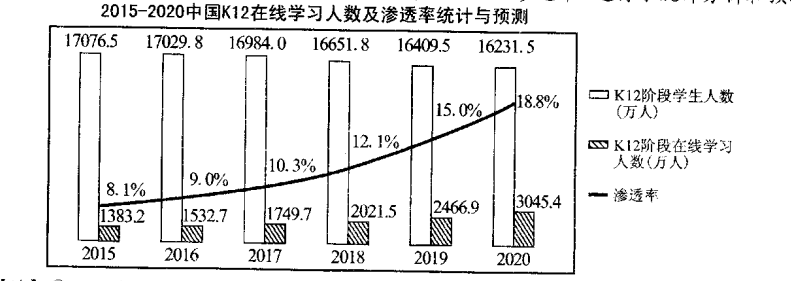 【注】①K12∶指学前教育至高中教育的基础教育阶段;②渗透率∶指在线教育人数与总人数的比例。【材料三】居家学习期间，九年级（2）班开展“读名著·考名著”的线上学习活动。小王同学准备给全班分享《水浒传》中的经典片段，下面是他设计的一张幻灯片。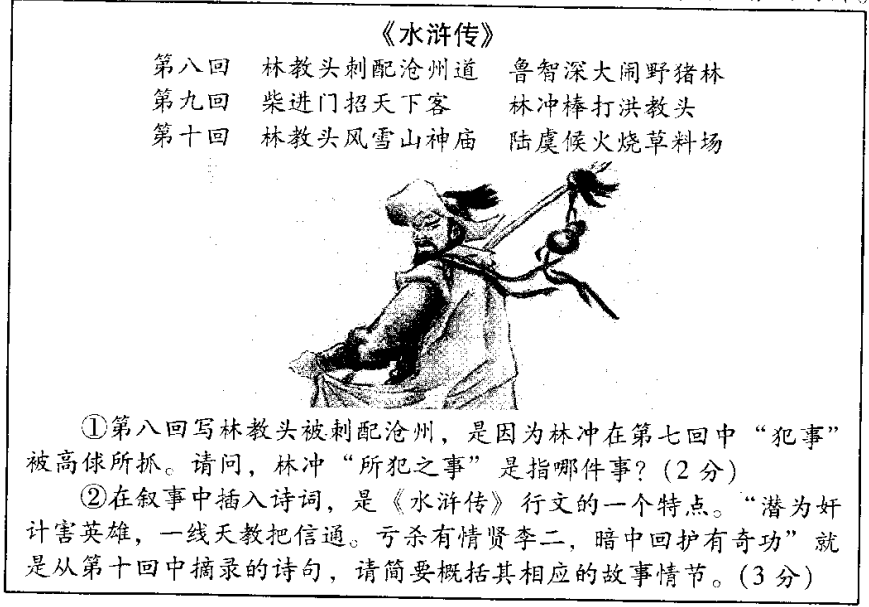 （1）“在线学习”的优缺点是什么?请根据材料一的内容简要概括。（2分）答：                                                                                                      （2）请根据材料二的统计图，概括我国K12阶段学生人数、在线学习人数与渗透率呈现出的变化特点。（3分）答：                                                                                                      （3）请根据原著内容，简要回答材料三中小王同学幻灯片上的两个问题。（5分）答：①                                                      ；②                                 五、（31分）（一）阅读下面的文字，完成13—16题。（18分）春天的胡杨林巴图尔春天就像一匹活蹦乱跳的小马驹，踏着欢快的脚步一路狂奔而来。呢喃的燕子和钻出地面的小草，唤醒了沉睡的大地，万物开始苏醒，冰雪消融，溪水潺潺……羊在胡杨林里低着头吃着草，牧羊人买买提把那件老羊皮皮袄往地上一铺，就躺在沙丘上晒太阳。春天的羊群不需要过多的管理，这是羊长膘的季节，再过一段时间就是母羊产羔期了，多吃一点儿就多长一点儿膘，有了好的体魄才会生出健康的小羊羔。羊也知道天暖草肥时是最佳的生产期，这是它们与生俱来的本能。所以羊是没时间乱跑的，都专心地吃草长膘。买买提眼睛看着熟悉的胡杨林，一股无边无际的孤寂油然而生。他躺在沙丘上长长地叹息了一声，心里也似乎蒙上了一层灰暗的色调。他不想继续陷入孤独绝望的境地。人的一辈子就是这样，不管什么事都得有人做，就说放羊这活儿吧，一百个人当中也找不到一个人愿意干的，可他买买提就喜欢这样的牧羊生活，自由自在，想干什么就干什么，没人管没人问，就像被遗忘的人。这样的生活看起来很枯燥，甚至是渗透着浓浓的苦涩，可是他并不觉得苦并不觉得涩，就喜欢没事的时候傻傻地想傻傻地笑。至于别人眼里的花花世界，好像跟他没有一点儿关系，就像低头吃草的羊群一样，它们只关心草肥不肥，其他都不是它们关心的事。村里有人说他脑子是一根筋，是“五毛钱一个鸡蛋，一块钱俩不卖”的主儿。可是在他心里，胡杨林里的乐趣实在太多了：你永远不知道放个响屁有多快乐，当然你也不知道一群蚂蚁每天忙忙碌碌在干什么……买买提正想着，一只蜥蜴从沙丘上滚了下来。他一下就坐起来，而且立即决定，不能轻易就放它走了。他捡了一根小木棍，和那只小蜥蜴斗智斗勇。小蜥蜴往哪边走都受到小木棍的阻挠，它刚逃出一两米，就被拨拉回来了。到后来，小蜥蜴的尾巴被买买提捏住了，挣脱了几次都无济于事。小蜥蜴很无奈，只好使出最后的逃生招数—自断其尾，而且那根断了的小尾巴，在地上不停地扭动着。就在买买提愣神的时候，小蜥蜴趁机逃跑了。他觉得天下万物就是这么神奇，有些事情是你永远也想象不到的。一只小蜥蜴为了逃生自断其尾，看似很神奇，其实是它与生俱来的本事。不想死就得有活下去的办法，动物如此，人也如此。“我没有伤害你的意思，只是想和你玩一会儿。”买买提望着一眨眼就不见的小蜥蜴消失的方向说，“我不是有意的，请你不要记恨在心里。生命就一次，我们都要好好地活着。”胡杨林里能开花能结果的植被不多。说老实话，在这个干旱少雨的胡杨林里，能活着已经很不错了。粉红的红柳花算是最妖艳的，一开就是一串一串的，看上去就很扎眼。有了红柳花的衬托，胡杨林就显得不那么单调了。胡杨林里的花儿不多，可还是有蝴蝶飞来飞去。虽然它们并不是那么漂亮，可在买买提眼里，它们就像穿着白色羽纱的仙女。野蜂也来凑热闹，见到花儿就一窝蜂地扑过去，采了蜜又嗡嗡地飞走了。春天的胡杨林其实是很美丽的，虽然绿色感觉有点儿"缺血"，但是植物们还是很努力地把一身绿色献给了春天。枯枝败叶被新长出来的绿叶掩盖，买买提心里也就不那么凄惨了。买买提很喜欢布谷鸟的叫声，他常常觉得自已就是一只布谷鸟，在用自己独特的方式讲述着春天的故事。春天是万物复苏的季节，买买提自言自语道：“在这个季节里，就是一块石头在胡杨林也能发芽。”（有删改）13.下列对文章的内容和表现手法的分析，不正确的一项是(     )（3分）A.买买提觉得心里蒙上了一层灰暗的色调，是因为他认为现在的生活太过孤独且看不到希望。B.文章写买买提与小蜥蜴斗智斗勇，印证了买买提在胡杨林里的牧羊生活着实有太多的乐趣。C.“能活着已经很不错了”既写出了胡杨林自然环境的恶劣，也表现了开花植被生命力的顽强。D.末尾一句写春天的胡杨林孕育着无限的生机与活力，照应了文章开头，同时也升华了主旨。14.请从修辞的角度赏析文章第一段的表达效果。（4分）答：                                                                                              15.在买买提的眼中，为什么并不漂亮的蝴蝶像穿着白色羽纱的仙女?请简要回答。（5分）答：                                                                                              16.你认为买买提是一个怎样的人?请结合文本简要分析。（6分）答：                                                                                              （二）阅读下面的文字，完成17—20题。（13分）你不知道的烟草真相林  风世界卫生组织从1989年开始，将世界无烟日改为每年的5月31日，意在儿童节之前，引起公众对烟草给下一代健康成长带来危害的重视。新冠疫情期间，曾有“吸烟可以预防新冠肺炎”的论调，后被证实为谣言。有证据表明，无论年龄、性别、种族，与新冠肺炎病情的严重程度密切相关的是身体健康程度。烟草防病不行，伤害人体健康的本事却不小。相关研究显示∶①香烟烟雾中有超过4000种有害化学物质，主要分为气体和焦油两类。气体物质中的苯，致癌性强，除易引发肺癌外，还会增加罹患膀胱癌和白血病的风险。此外还有CO、CO2等气体，部分停留在肺部，部分进入血液循环，会损伤心脑血管和呼吸系统，诱发冠心病、动脉硬花等慢性病。焦油是毒性最强、对人体危害最大的物质。被人体吸入后，75%以上会附着在气管黏膜上和肺泡中，使得气管中为排出异物而不断扫动的纤毛无法正常工作，导致炎症刺激粘膜发生鳞状化，直至变异为癌。全球每年有800多万人死于烟草，其中约120万人因接触二手烟死亡。《英国癌症杂志》曾详细统计了欧洲国家不同年龄段男性肺癌的死亡率，结果显示：吸烟者死于肺癌的概率比从不吸烟者高约50倍。而吸烟致死的原因里，肺癌不到1/3，其他超过2/3是吸烟引起的心血管疾病或其他肺部疾病，如慢性阻塞性疾病、缺血性心脏病等。吸烟不仅威胁烟民自身健康，产生的二手烟还会严重危害他人健康。由于烟草燃烧时产生的大量有毒物质向周围释放。二手烟中的主要有害物质浓度甚至比一手烟高出几倍甚至几十倍。仅在中国，每年就有约10万人死于二手烟。除了对人体造成危害，吸烟者随意丢弃烟蒂导致火灾的案例比比皆是。测试表明：烟蒂表面约300摄氏度，中心温度最高可达800摄氏度，足以引燃纸张、棉花、木屑等物品。据报道，全世界所有火灾中有20%左右系吸烟引起。据统计，2018年中国共接报火灾23.7万起，其中因吸烟引发的火灾占总数7.3%，超17000起!除此之外，烟蒂材料还会造成环境污染。生产过滤嘴所用的原料是一种由再生纤维制造的人造高分子材料——醋酸纤维。它弹性好、热稳定性好、吸阻小，有一定截滤效果，能选择性地吸附卷烟中部分有害成分，同时又保留了一定烟碱而不失香烟口味。然而，醋酸纤维需经过数十年才能降解，并且，除了降解难外，过滤嘴本身释放的化学物质也会对水体造成污染，烟草废弃物中含有7000多种有害物质，而全球每天有超过100亿支卷烟废弃物被丢进环境中。好在为了防止滤嘴污染，有公司正在开发可降解的滤嘴材质。例如，一种由马尼拉麻、纤维、木浆组成，用天然淀粉粘合在一起的新型滤嘴材料就可在土壤或水中快速降解。只是由于截滤效果不如醋酸纤维，暂未投放市场。不过我们相信，将来一定会研发出理想的可降解过滤嘴材料。相对于成年人来说，青少年正处于生长发育期，生理系统、各器官尚未发育完全，对环境毒性的易感性较高，对环境中有害因素的抵抗力也较成年人弱。烟草及其烟雾中包含大量有害物质，低龄化吸烟会导致青少年患病危险性明显增加，研究显示，20岁以前吸烟相对20岁以后吸烟的人，生存年龄平均减少约3年。令人担心的是，目前我国吸烟人口正呈现出低龄化的发展趋势。②我国5岁至19岁青少年尝试吸烟率20%，吸烟率近7%。世界卫生组织表示吸烟将严重影响下一代的健康成长，并预测中国目前20岁以下青少年与儿童，将有约2亿变成吸烟者，其中至少5000万人将因吸烟而缩短寿命。禁止未成年人吸烟，已刻不容缓。（选白《科普中国》，有删改）17.下列对文章内容的理解和分析，不正确的一项是(     )（3分）A.说明文要求语言“准确、严密”，因此，文中画线句①中的“超过”一词不能删除；画线句②中在“20%”  前应加上“约为一词。B.我国2018年因吸烟引发的火灾数占全国火灾总数的7.3%，远低于全球20%的比例，这说明我国吸烟者素  质高于其他国家烟民素质。C.醋酸纤维虽然弹性好、热稳定性好，但其降解难度大、易造成环境污染等弊端明显，因此醋酸纤维并不  是最为理想的香烟滤嘴材料。D.“列数字”是本文典型的说明方法，作者意在通过这些触目惊心的数据、让读者在进一步了解烟草的同  时也对其带来的危害引起重视。18.本文从哪些方面对烟草的危害进行了介绍?请简要概括。（4分）答：                                                                                            19.为让同学们进一步认识烟草，学校团委打算编写一本“珍惜生命·远离烟草”的宣传手册。下面两幅禁烟宣传画是从众多作品中筛选出来的，假如你是本次宣传手册的编辑，你会选择哪一幅作品作为封面?请说明理由。（6分）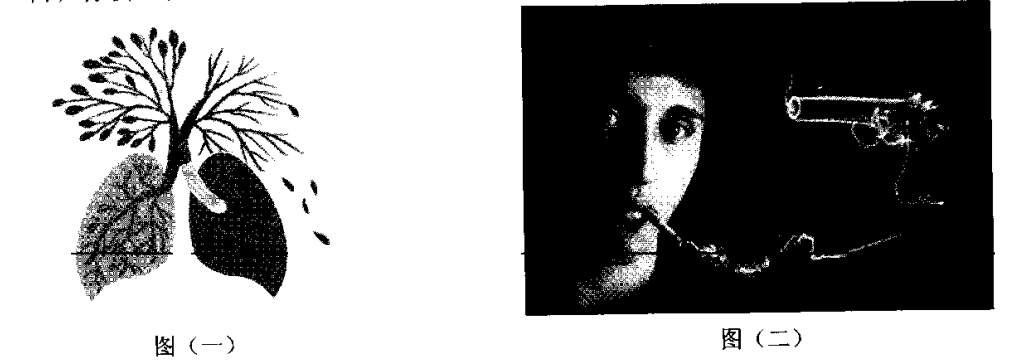 答：                                                                                              六、（60分）20.阅读下面的材料，根据要求写作。（60分）     一位母亲拽回了准备闯红灯的女儿并严厉地批评了她；一个肉铺老板几十年如一日，坚持卖良心肉、用公平秤；一名装修师傅时隔半月，又特地赶到客户家里补上忘掉的一颗螺丝钉……    其实，在我们心目中，每个人最贵的东西都不一样，你心中的是什么呢?    请以“人生最贵的是         ”为题目写一篇不少于600字的文章。    要求：①请将题目补充完整；②文体不限（诗歌除外），文体特征鲜明；③文中不得透露个人信息，如需出现真实的县（市、区）名、校名、人名等，请用××代替；④不得抄袭，不得套作。绵阳市2020年高中阶段学校招生暨初中学业水平考试试题语文试卷参考答案及评分意见第I卷[选择题，共21分]一．[15分，每小题3分]：1．D；2．B；3．C；4．A；5．C。二．[6分，每小题3分]：6．D；7．A。第Ⅱ卷[共129分]三．[28分]：8．[10分][1]陈性善擅长书法，曾经被召进便殿，抄写刘琏献来的他父亲刘基的遗书。[工、尝、翻录、被动句式、大意各1分，共5分][2][皇帝]只留下陈性善并賜给他座位，[向他]询问治理天下的关键方法，[陈性善]亲手写下建议进献给[皇帝][要道、手书、进、省略句、大意各1分，共5分]9．[2分]①仪容端庄，举止稳重。②擅长书法。③忠心耿耿。④有远见卓识，[每点1分，答到两点给满分]10．[6分][1]结构上：照应标题，同时引出下文对野菊的叙写；内容上：点明了野菊虽无人种植却依然在秋天盛开的现实，同时也交待了“幽人”欣赏野菊的原因[结构1分，内容任答1点给1分，共2分][2]运用拟人的修辞手法，写出了野菊以随众草枯萎为羞，迎着早霜盛开的傲然姿态， 表达了诗人对野菊的赞美之情，同时也表现出诗人孤傲高洁的心志。[手法1分，分析1分，情感2分，共4分]11.[10分][1]山岛竦峙。[2]自缘身在最高层。[3]欲辨已忘言。[4]蒹葭萎萎。[5]沉舟侧畔千帆过。[6]会挽雕弓如满月。[7]停杯投著不能食，拔剑四顾心茫然。[8]俄顷风定云墨色，秋天漠漠向昏黑。[每空1分，与原文不符，该空不给分]四．[10分]：12．[10分][1][2分]优点：不受时空限制；缺点：不利于师生间的情感交流。[每点1分][2][3分]学生人数逐年减少；在线学习人数不断增加；渗透率不断提高。[每点1分][3][5分]①[林冲]携刀误入白虎堂。[画线处各1分，共2分]②陆谦[陆虞候]暗地里谋划杀害林冲,恰被李小二发现并及时告知了林冲,从而丝了林冲性命。[画线处各1分，共3分]五．[31分]：13．A。14．[4 分]运用比喻的手法，将春天比作一匹小马驹，生动地写出了对春天倏忽而至的喜悦；运用 拟人的手法，写燕子、小草唤醒了万物，形象地表现了春天给胡杨林带来的生机与活力。[手法和表达效果各2分]15．[5分]①蝴蝶与红柳花一样是春天胡杨林的重要点缀；②飞来飞去的蝴蝶给胡杨林增添了生机；③从侧面写出买买提由灰暗到乐观的心理变化过程。[答对1点2分，2点3分，3点5分]16．[6 分]①有生活经验，他知道春天的羊群不需要过多的管理；②乐观积极，他善于发现生活的乐趣，且能很快从悲观的情绪中解脱出来；③珍爱生命，他认为生命只有一次，我们都要好好地活着；④内心坚韧，他认为不想死就得有活下去的办法；⑤坚持自我，他不羡慕别人眼里的花花世界，希望用自己的方式演绎属于自己的故事。[每点2分，答到3点给满分]17．B。18．[4 分]①伤害人体健康；②易导致火灾；③对环境造成污染；④影呤下一代健康成长。[每点1分]19．[6 分]选择图一：图一由树形图案和肺形图案组成，左边的“树”在健康的“肺”的滋养下， 枝繁叶茂；右边的“树”与“肺”由一支燃烧的香烟连接在一起，“肺”呈暗黑色，根系衰竭，“树”也就随之枯萎。通过对比，能让我们直观感受吸烟对健康的危害。而图二虽然能直观地呈现吸烟等于自杀的喻意，但黑色的背景和烟形的手枪，显得灰暗与暴力，不适用于学生这个群体。选择图二：图二主体是一个正在吸烟的男孩，香烟燃烧时的烟雾形成的“手枪”图案 正对准男孩的额头，喻示吸烟等于自杀。图二带来的视觉和心灵的冲击，更能引起我们的重视与警醒而图一虽然也能说明吸烟带来的危害，但显得含蓄，不够直接，缺乏冲击力，也 就难以引起大家足够的重视。[构图要素2分，寓意2分，比较2分]六．[60分]：20.[60分][按中考作文评卷标准评卷]